Российская ФедерацияНовгородская область Чудовский районСОВЕТ  ДЕПУТАТОВ ГРУЗИНСКОГО  СЕЛЬСКОГО  ПОСЕЛЕНИЯРЕШЕНИЕот24.08.2021   № 41п. КраснофарфорныйО  внесении  изменений  вУстав  Грузинского сельс-кого   поселения          В соответствии с Федеральным законом от 6 октября 2003 года № 131-ФЗ «Об общих принципах организации местного самоуправления в Российской Федерации»          Совет депутатов Грузинского сельского поселенияРЕШИЛ:Внести  следующие  изменения в Устав Грузинского сельского поселения:Пункт 9 части 1 статьи 4 изложить в новой  редакции:«9) утверждение правил благоустройства территории поселения, осуществление муниципального контроля в сфере благоустройства, предметом которого является соблюдение правил благоустройства территории поселения, требований к обеспечению доступности для инвалидов объектов социальной, инженерной и транспортной инфраструктур и предоставляемых услуг, организация благоустройства территории поселения в соответствии с указанными правилами;»;Пункт 1 статьи 4.2. изложить в новой редакции:«1) дорожная деятельность в отношении  автомобильных дорог местного значения в границах населенных пунктов Грузинского сельского поселения и обеспечение безопасности дорожного движения на них, включая создание и обеспечение функционирования парковок (парковочных мест), осуществление муниципального контроля на автомобильном транспорте, городском наземном электрическом транспорте и в дорожном хозяйстве в границах населенных пунктов Грузинского сельского поселения, организация дорожного движения, а также осуществление иных полномочий в области использования автомобильных дорог и осуществления дорожной деятельности в соответствии с законодательством Российской Федерации;»;Статью 13 изложить в новой редакции:        «Статья 13. Публичные слушания, общественные обсуждения1. Для обсуждения проектов муниципальных правовых актов по вопросамместного значения с участием жителей Грузинского  сельского поселения Советом депутатов  Грузинского сельского поселения, Главой Грузинского сельского поселения могут проводиться публичные слушания.2. Публичные слушания проводятся по инициативе населения, Совета депутатов Грузинского сельского поселения, Главы Грузинского сельского поселения. Публичные слушания, проводимые по инициативе населения или Совета депутатов Грузинского сельского поселения, назначаются Советом депутатов Грузинского сельского поселения, а по инициативе Главы Грузинского сельского поселения – Главой Грузинского сельского поселения.3. На публичные слушания должны выноситься:1) проект устава муниципального образования, а также проект муниципальногонормативного правового акта о внесении изменений и дополнений в данный устав, кроме случаев, когда в устав муниципального образования вносятся изменения вформе точного воспроизведения положений Конституции Российской Федерации, федеральных законов, конституции (устава) или законов субъекта Российской Федерации в целях приведения данного устава в соответствие с этими нормативными правовыми актами;2) проект местного бюджета и отчет о его исполнении;2.1) проект стратегии социально-экономического развития муниципального образования;3) вопросы о преобразовании Грузинского сельского поселения, заисключением случаев, если в соответствии со статьей 13 Федерального закона 131-ФЗ для преобразования Грузинского сельского поселения требуется получение согласия населения Грузинского сельского поселения, выраженного путем голосования либо на сходах граждан.4. Порядок организации и проведения публичных слушаний определяетсянормативным решением Совета депутатов Грузинского сельского поселения и должен предусматривать заблаговременное оповещение жителей  Грузинского сельского поселения о времени и месте проведения публичных слушаний, заблаговременное ознакомление с проектом муниципального правового акта, в том числе посредством его размещения на официальном сайте органа местного самоуправления винформационно-телекоммуникационной сети "Интернет" или в случае, если орган местного самоуправления не имеет возможности размещать информацию о своей деятельности в информационно-телекоммуникационной сети "Интернет", на официальном сайте Новгородской области или Чудовского муниципального района, в состав которого входит данное поселение, с учетом положений Федерального закона от 9 февраля 2009 года № 8-ФЗ «Об обеспечении доступа к информации о деятельности государственных органов и органов местного самоуправления» (далее в настоящей статье - официальный сайт), возможность представления жителями Грузинского сельского поселения своих замечаний и предложений по вынесенному на обсуждение проекту муниципального правового акта, в том числе посредством официального сайта, другие меры, обеспечивающие участие в публичных слушаниях жителей Грузинского сельского поселения, опубликование (обнародование) результатов публичных слушаний, включая мотивированное обоснование принятых решений, в том числе посредством их размещения на официальном сайте.Нормативным решением Совета депутатов Грузинского сельского поселения может быть установлено, что для размещения материалов и информации, указанных в абзаце первом настоящей части, обеспечения возможности представления жителями Грузинского сельского поселения своих замечаний и предложений по проекту муниципального правового акта, а также для участия жителей Грузинского сельского поселения в публичных слушаниях с соблюдением требований об обязательном использовании для таких целей официального сайта может использоваться федеральная государственная информационная система "Единый портал государственных и муниципальных услуг (функций)", порядок использования которой для целей настоящей статьи устанавливается Правительством Российской Федерации.5. По проектам генеральных планов, проектам правил землепользования и застройки, проектам планировки территории, проектам межевания территории, проектам правил благоустройства территорий, проектам, предусматривающим внесение изменений в один из указанных утвержденных документов, проектам решений о предоставлении разрешения на условно разрешенный вид использования земельного участка или объекта капитального строительства, проектам решений о предоставлении разрешения на отклонение от предельных параметров разрешенного строительства, реконструкции объектов капитального строительства, вопросам изменения одного вида разрешенного использования земельных участков и объектов капитального строительства на другой вид такого использования при отсутствии утвержденных правил землепользования и застройки проводятся публичные слушания или общественные обсуждения в соответствии с законодательством о градостроительной деятельности.»; Статью 17.1.изложить в новой редакции:«Статья 17.1. Муниципальный контроль1.Органы местного самоуправления Грузинского сельского поселения организуют и осуществляют муниципальный контроль за соблюдением требований, установленных муниципальными правовыми актами, принятыми по вопросам местного значения, а в случаях, если соответствующие виды контроля отнесены федеральными законами к полномочиям органов местного самоуправления Грузинского сельского поселения, также муниципальный контроль за соблюдением требований, установленных федеральными законами, областными законами.2.Организация и осуществление видов муниципальногоконтроля регулируется Федеральным законом от 31 июля 2020 года № 248-ФЗ «О государственном контроле (надзоре) и муниципальном контроле в Российской Федерации».3. Органом муниципального контроля в Грузинском сельском поселении  является Администрация Грузинского сельского поселения.4.К полномочиям органа муниципального контроля относятся:1) участие в реализации единой государственной политики в области государственного контроля (надзора), муниципального контроля при осуществлении муниципального контроля;2) организация и осуществление муниципального контроля на территории  Грузинского сельского поселения;3) иные полномочия в соответствии с  Федеральным законом от 31 июля 2020 года № 248-ФЗ «О государственном контроле (надзоре) и муниципальном контроле в Российской Федерации»,  другими федеральными законами.5. Порядок организации и осуществления  муниципального контроля  устанавливается положением о виде муниципального контроля, утверждаемым Советом депутатов Грузинского сельского поселения.6. Перечень индикаторов риска  нарушения обязательных требований  для вида муниципального контроля утверждается Советом депутатов Грузинского сельского поселения.7. Определение перечня должностных лиц  Администрации Грузинского сельского поселения, уполномоченных осуществлять муниципальный контроль, и их полномочий осуществляет Глава Грузинского сельского поселения на основании муниципальных правовых актов.»;Подпункт  11.17 пункта 11) части 1 статьи 19 считать утратившим силу;1.6.  Пункт 7 части 1 статьи 24 изложить в новой редакции:«7) прекращения гражданства Российской Федерации либо гражданства иностранного государства - участника международного договора Российской Федерации, в соответствии с которым иностранный гражданин имеет право быть избранным в органы местного самоуправления, наличия гражданства (подданства) иностранного государства либо вида на жительство или иного документа, подтверждающего право на постоянное проживание на территории иностранного государства гражданина Российской Федерации либо иностранного гражданина, имеющего право на основании международного договора Российской Федерации быть избранным в органы местного самоуправления - со дня наступления фактов, указанных в настоящем пункте;»;1.7.Пункт 9  части 1 статьи 28 изложить в новой редакции:«9) прекращения гражданства Российской Федерации либо гражданства иностранного государства - участника международного договора Российской Федерации, в соответствии с которым иностранный гражданин имеет право быть избранным в органы местного самоуправления, наличия гражданства (подданства) иностранного государства либо вида на жительство или иного документа, подтверждающего право на постоянное проживание на территории иностранного государства гражданина Российской Федерации либо иностранного гражданина, имеющего право на основании международного договора Российской Федерации быть избранным в органы местного самоуправления, если иное не предусмотрено международным договором Российской Федерации - со дня наступления фактов, указанных в настоящем пункте;»;1.8.  Часть 6 статьи  33.1. изложить в новой редакции:«6. Проекты муниципальных нормативных правовых актов, устанавливающие новые или изменяющие ранее предусмотренные муниципальными нормативными правовыми актами обязательные требования, которые связаны  с осуществлением предпринимательской и иной экономической деятельности и оценка соблюдения которых осуществляется в рамках муниципального контроля, привлечения к административной ответственности, предоставления лицензий и иных разрешений, аккредитации, иных форм оценки и экспертизы (далее- обязательные требования), для субъектов предпринимательской и  иной  экономической деятельности, обязанности для субъектов инвестиционной деятельности могут подлежать оценке регулирующего воздействия, проводимой органами местного самоуправления Грузинского  сельского поселения в порядке, установленном муниципальными нормативными правовыми актами в соответствии с областным законом, за исключением:1) проектов нормативных правовых актов представительных органов муниципальных образований, устанавливающих, изменяющих, приостанавливающих, отменяющих местные налоги и сборы;2) проектов нормативных правовых актов представительных органовмуниципальных образований, регулирующих бюджетные правоотношения.3) проектов нормативных правовых актов, разработанных в целяхликвидации чрезвычайных ситуаций природного и техногенного характера напериод действия режимов чрезвычайных ситуаций.Оценка регулирующего воздействия проектов муниципальных нормативных правовых актов проводится в целях выявления положений, вводящих избыточные обязанности, запреты и ограничения для субъектов предпринимательской и иной экономической деятельности или способствующих их введению, а также положений, способствующих возникновению необоснованных расходов субъектов предпринимательской и иной экономической деятельности и бюджета  Грузинского сельского поселения.Муниципальные нормативные правовые акты, затрагивающие вопросы осуществления предпринимательской и инвестиционной деятельности, в целях положений, необоснованно затрудняющих осуществление предпринимательской и инвестиционной деятельности, могут подлежать экспертизе, проводимой органами местного самоуправления Грузинского сельского поселения в порядке, установленном муниципальными нормативными правовыми актами в соответствии с в соответствии с областным законом.Порядок установления и оценки применения содержащихся в муниципальных нормативных правовых актах обязательных требований, определяется муниципальными нормативными правовыми актами с учетом принципов установления и оценки применения обязательных требований, определенных Федеральным законом от 31  июля 2020 года № 247-ФЗ «Об обязательных требованиях в Российской Федерации».2.  Представить изменения в Устав  Грузинского сельского поселения на государственную регистрацию в Управление Министерства юстиции Российской Федерации по Новгородской области.3. Опубликовать настоящее решение в бюллетене «Официальный вестник Грузинского сельского поселения» и разместить на  официальном сайте Администрации  Грузинского сельского поселения.4. Изменения   в Устав Грузинского сельского поселения вступают в силу после государственной регистрации и официального опубликования в бюллетене «Официальный вестник Грузинского сельского поселения».Глава поселения  С.Б. Цветкова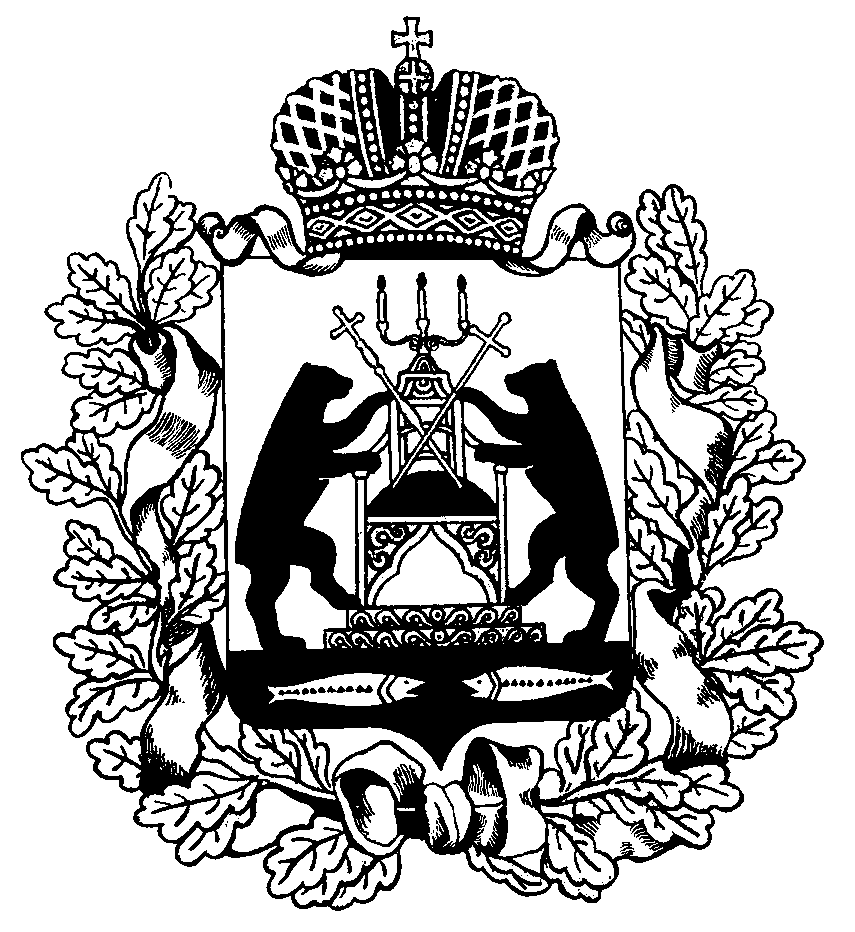 